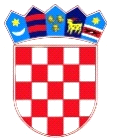 REPUBLIKA HRVATSKADUBROVAČKO-NERETVANSKA ŽUPANIJAOPĆINA TRPANJJEDINSTVENI UPRAVNI ODJELKLASA: UP/I 363-04/21-01/03URBROJ:2117/07-05/03-22-1Trpanj, 21. siječnja 2022.Na temelju  članku 160. Zakona o zaštiti okoliša (Narodne novine br.  80/13, 153/13, 78/15, 12/18 i 118/18 - dalje: Zakon) i člancima 3. do 6. Uredbe o informiranju i sudjelovanju javnosti i zainteresirane javnosti u pitanjima zaštite okoliša (Narodne novine br. 64/08), Jedinstveni upravni odjel Općine Trpanj obavještava javnost kako je Općinski načelnik Općine Trpanj, dana 19. siječnja 2022. godine, donio         O D L U K U           kojom se utvrđuje da nije potrebno provesti stratešku procjenu utjecaja              izmjena i dopuna Prostornog plana uređenja Općine Trpanj na okoliš1. Općinski načelnik Općine Trpanj je dana 17. lipnja 2021.g. donio Odluku o započinjanju postupka Ocjene o potrebi strateške procjene utjecaja izmjena i dopuna Prostornog plana uređenja Općine Trpanj na okoliš (KLASA: 350-02/12-01/01, URBROJ: 2117/07-05/01-20-2) prema kojoj je proveden postupak Ocjene o potrebi strateške procjene utjecaja Izmjena i dopuna Prostornog plana uređenja Općine Trpanj na okoliš (dalje: Postupak). U Postupku su zatražena mišljenja javnopravnih tijela, a javnos je o Postupku informirana putem službene internetske stranice i oglasnih ploča Općine Trpanj, Službenog glasnika Dubrovačko-neretvanske županije broj 9/21 i dnevnog tiska „Slobodna Dalmacija“ od dana 06.rujna 2021.g..
2. U okviru Postupka, na temelju članka 29. stavka 5. Uredbe o strateškoj procjeni utjecaja strategije, plana i programa na okoliš (Narodne novine br. 03/17 - dalje: Uredba) te članka 26. stavka 1. i članka 46. Zakona o zaštiti prirode (Narodne novine br. 80/13, 15/18, 14/19 i 127/19), Općinski načelnik Općine Trpanj uputio je Upravnom odjelu za zaštitu okoliša, imovinsko-pravne i komunalne poslove Dubrovačko-neretvanske županije zahtjev za prethodnu ocjenu prihvatljivosti za ekološku mrežu izmjena i dopuna Prostornog plana uređenja Općine Trpanj (KLASA 350-02/12-01/01, URBROJ: 211707-0501-21-5 od 17. rujna 2021. godine). Po provedenom postupku prethodne ocjene, navedeni Upravni odjel dao je mišljenje da su izmjene i dopune Prostornog plana uređenja Općine Trpanj (dalje: Plan) prihvatljive za ekološku mrežu (KLASA: 351-01/21-01/86, URBROJ: 2117/1-09/2-21-07 od 17. prosinca 2021.).
3. U postupku je utvrđeno da Plan neće imati vjerojatno značajan utjecaj na okoliš temeljem čega je utvrđeno da nije potrebno provesti stratešku procjenu utjecaja Plana na okoliš. Na temelju članka 64. stavka 3. Zakona, članka 31. stavka 4. Uredbe i članka 46. Statuta Općine Trpanj (Službeni glasnik Dubrovačko-neretvanske županije 6/13, 14/13, 7/18-pročišćeni tekst, 11/19, 7/20, 4/2l), Općinski načelnik Općine Trpanj, dana 19. siječnja 2022. godine, donio je Odluku kojom se utvrđuje da nije potrebno provesti stratešku procjenu utjecaja Plana na okoliš (KLASA: UP/I 363-04/21-01/03, URBROJ: 2117/07-05/05-21-9). Navedena Odluka stupila je na snagu danom donošenja. Dana 20. siječnja 2022.g. navedena Odluka je objavljena na službenoj web stranici  i oglasnim pločama Općine Trpanj te je istog dana upućena na objavu i u Službeni glasnik Dubrovačko-neretvanske županije.      Pročelnica              Nada Ivanković, v.r.